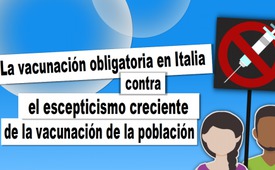 La vacunación obligatoria en Italia contra el escepticismo creciente de la vacunación de la población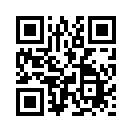 En Italia se ha introducido la vacunación obligatoria para todos los estudiantes. Los padres que no quieren vacunar a sus hijos contra un total de 12 enfermedades, deberán contar con multas sensibles. Los ciudadanos italianos salen a la calle en contra de esto.El gobierno italiano aprobóron un decreto de gobierno el 20/05/2017, que establece la obligación general de vacunar a los estudiantes en Italia. Así todos los estudiantes de edad escolar deben ser vacunados contra doce enfermedades en los cursos escolares a partir del curso 2017/2018. Los padres que se niegan a vacunar a sus hijos, se reportan en la Oficina de Juventud y pueden ser multados con hasta 7.500 euros y en casos extremos, con la retirada de la ley de atención, quitándoles a sus hijos. El primer ministro italiano Paolo Gentiloni reveló la verdadera razón de este procedimiento tan duro: "Uno tiene que contrarrestar a la propagación de teorías anti-científicas, (es decir crítica de las vacunas), que han conducido a un creciente número de rechazos a las vacunas." Los informes de un contexto entre las vacunas y un aumento de los casos de autismo han causado un fuerte aumento del número de oponentes a la vacunación en Italia.
Tratando de detener este crecimiento rápido del escepticismo de las vacunación de la población, si se mira más de cerca, esto no significa otra cosa que una privación de derechos de la población italiana.
Para mostrar esto, organizaciones de aclaración llamaron a una manifestación nacional de protesta el 8 de julio en la ciudad de Pesaro.de ch./mw.Fuentes:http://orf.at/stories/2392247
http://orf.at/stories/2392419
http://orf.at/stories/2392460/2392461Esto también podría interesarle:---Kla.TV – Las otras noticias ... libre – independiente – no censurada ...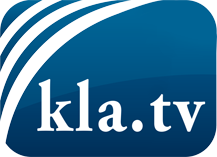 lo que los medios de comunicación no deberían omitir ...poco escuchado – del pueblo para el pueblo ...cada viernes emisiones a las 19:45 horas en www.kla.tv/es¡Vale la pena seguir adelante!Para obtener una suscripción gratuita con noticias mensuales
por correo electrónico, suscríbase a: www.kla.tv/abo-esAviso de seguridad:Lamentablemente, las voces discrepantes siguen siendo censuradas y reprimidas. Mientras no informemos según los intereses e ideologías de la prensa del sistema, debemos esperar siempre que se busquen pretextos para bloquear o perjudicar a Kla.TV.Por lo tanto, ¡conéctese hoy con independencia de Internet!
Haga clic aquí: www.kla.tv/vernetzung&lang=esLicencia:    Licencia Creative Commons con atribución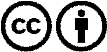 ¡Se desea la distribución y reprocesamiento con atribución! Sin embargo, el material no puede presentarse fuera de contexto.
Con las instituciones financiadas con dinero público está prohibido el uso sin consulta.Las infracciones pueden ser perseguidas.